Efektifitas Penegakan Hukum  Pelanggaran  Lalu Lintas Via Electronic Traffic Law Enforcement (ETLE)(Study Kasus Polres Madiun Kota Jawa Timur)1 Estin Dian Marsasi1Magister Ilmu Hukum , Pascasarjanan Universitas Pasundanestindian@gmail.com AbstrakKesadaran hukum merupakan faktor utama yang harus senantiasa disosialisakan dan diingatkan kepada seluruh lapisan masyarakat, banyaknya permasalahan hukum yang terjadi saat ini di sebabkan  karena kurang adanya kesadaran hukum dari Masyarakat dalam berkehidupan, sehingga selalu menimbulkan kerugian baik bagi dirinya sendiri maupun terhadap orang lain. Banyak pelanggaran lalulintas yang di sebabkan kurangnya kesadaran dari penggendara yang  menyebabkan adanya kondisi tidak tertib di jalan hal itu yang menjadi tugas kepolisian untuk melakukan Penegakan hukum  terhadap pelanggran lalulintas. Di kaji dari perspeektif kriminologi Pelanggaran lalulintas adalah Adanya penyimpang prilaku yang seseorang sering kali menimbukan bahaya bukam saja pada orang di sekitar namun juga berbahaya terhadap diri sendiri. Hukum merupakan alat rekayasa sosial yang digunakan untuk melakukan perubahan terhadap pola tingkah laku Masyarakat, agar sesuai dengan aturan yang di kehendaki oleh hukum itu sendiri. Banyak perbutan yang dilakukan oleh Masyarakat menandakan bahwa kesadaran masyarkat akan hukum masih rendah, sehingga hal tersebut menjadikan suatu hal yang sangat penting dalam mengukur Tingkat efektifitas hukum yang di perlakukan dalam suatu negara. Kepolisian Republik Indonesi yang memilki tugas dan fungsi dalam penegakan Hukum  pelanggaran lalulintas dituntut untuk dapat bekerja secara profesiaonal, melalui penerpan dan pelaksanaan penegakan hukum melalui sistem Electronic Traffic Law Enforcement (ETLE), diharpkan mamppu menekan tingginya pelanggaran lalulintas. Dalam penelitian ini penulis menggunakan metode penelitian yurisdis Penelitian ini menggunakan 2 (dua) pendekatan, yaitu pertama, pendekatan perundang-undangan, yang dilakukan dengan menelaah undang-undang dan peraturan- peraturan lainnya yang berhubungan dengan isu hukum yang sedang diteliti. Kedua, pendekatan konseptual, yang dilakukan dengan beranjak dari pandangan- pandangan, doktrin-doktrin, dan teori-teori yang berkembang dalam ilmu hukum, dengan tujuan untuk menemukan ide-ide yang melahirkan pengertian-pengertian hukum, konsep-konsep hukum, dan asas-asas hukum yang relevan dengan isu hukum, data yang di gunakan adalah data kepustakaan data yang diperoleh dari penelitian akan dianalisis dengan menggunakan metode Deskriptif, yaitu hanya akan menggambarkan saja dari hasil penelitian yang berhubungan dengan pokok permasalahan. Penelitian ini diharapkan dapat mengukur seberapa besar pengaruh hukum tentang lalulintas dapat memberikan perubahan terhadap Masyarakat sehingga hal tersebut akan memberikan dampak yang sangat signifikan terhadap tingginya angka pelanggaran dan kecelakaan.Kata Kunci : 	Efektifitas Penegakan Hukum,  Pelanggaran  Lalu Lintas, Via Electronic Traffic Law EnforcementAbstractLegal awareness is the main factor that must always be socialized and reminded to all levels of society, the many legal problems that occur today are caused by a lack of legal awareness in society in life, so that it always causes harm both to themselves and to others. Many traffic violations are caused by a lack of awareness on the part of drivers which causes disorderly conditions on the road. This is the duty of the police to carry out law enforcement against traffic violators. Examined from a criminological perspective, traffic violations are deviant behavior that often causes danger not only to the people around them but also to themselves. Law is a social engineering tool that is used to make changes to people's behavior patterns, so that they comply with the rules desired by the law itself. Many of the actions carried out by the public indicate that public awareness of the law is still low, so this is a very important thing in measuring the level of effectiveness of the laws implemented in a country. The Republic of Indonesia Police, which has duties and functions in enforcing traffic violation laws, is required to be able to work professionally, through the application and implementation of law enforcement through the system.Electronic Traffic Law Enforcement (ETLE), it is hoped that it will be able to reduce the high number of traffic violations. In this research the author uses a jurisdic research method. This research uses 2 (two) approaches, namely first, the legislative approach, which is carried out by examining laws and other regulations related to the legal issue being researched. Second, the conceptual approach, which is carried out by moving from the views, doctrines and theories that have developed in legal science, with the aim of finding ideas that give rise to legal understandings, legal concepts and principles. legal principles that are relevant to legal issues, the data used is library data, data obtained from research will be analyzed using the descriptive method, that is, it will only describe the research results related to the main problem. This research is expected to be able to measure how much influence laws regarding traffic can make in society, so that this will have a very significant impact on the high number of violations and accidents.Keywords: Effectiveness of Law Enforcement, Traffic Violations, Electronic Traffic Law EnforcementAbstrakKasadaran hukum mangrupa KEUN  faktor utama anu kudu salawasna disosialisasikeun jeung diingetkeun ka sakumna lapisan masarakat, lobana pasualan hukum anu lumangsung kiwari dilantarankeun ku kurangna kasadaran hukum di masarakat dina kahirupan, nepi ka salawasna nimbulkeun cilaka boh keur dirina sorangan boh ka diri. batur. Loba palanggaran disababkeun ku kurangna kasadaran pengendara  anu ngabalukarkeun teu tertib di jalan. Ditilik tina elmu  kriminologis, palanggaran laulintas  mangrupa keun  paripolah nyimpang anu mindeng nimbulkeun bahaya lain ngan pikeun jalma-jalma di sabudeureunana tapi ogé ka dirina sorangan. Hukum mangrupa alat rékayasa sosial anu digunakeun pikeun ngarobah pola tingkah laku masarakat, sangkan luyu jeung aturan anu dipikahayang ku undang-undang éta sorangan. Seueur tindakan anu dilakukeun ku masarakat nunjukkeun yén kasadaran masarakat kana hukum  masih rendah, ku kituna hal ieu penting pisan pikeun ngukur tingkat éféktivitas hukum anu dilaksanakeun di hiji nagara. Polri anu miboga tugas jeung fungsi dina ngalaksanakeun penegakan hukum  palanggaran lalulintas, diwajibkeun sangkan bisa digawé sacara profésional, ngaliwatan palaksanaan jeung palaksanaan penegakan hukum ngaliwatan éta sistem.Penegak Hukum LaluLintas éléktronik (ETLE), dipiharep bisa ngurangan  palanggaran lalulintas . Dina ieu panalungtikan panulis ngagunakeun métode panalungtikan yurisdiksi ,Ieu panalungtikan ngagunakeun 2 (dua) pamarekan, nya éta kahiji, pamarekan législatif, anu dilaksanakeun ku cara nalungtik undang-undang jeung peraturan-peraturan séjénna anu patali jeung masalah hukum anu ditalungtik. Kadua, pendekatan konseptual, anu dilaksanakeun ku cara mindahkeun tina sawangan, doktrin jeung téori anu dimekarkeun dina élmu hukum, kalawan tujuan pikeun manggihan gagasan anu nimbulkeun pamahaman hukum, konsép jeung prinsip hukum anu relevan pasualan hukum, data anu digunakeun nya éta data pustaka, data anu dimeunangkeun tina panalungtikan baris dianalisis ngagunakeun métode déskriptif, nya éta ngan ngadéskripsikeun hasil panalungtikan anu patali jeung masalah utama. Ieu panalungtikan dipiharep bisa ngukur sabaraha gedé pangaruhna hukum  ngeunaan lalulintas di masarakat, ku kituna ieu bakal mangaruhan pisan kana lobana palanggaran jeung kacilakaan. Kata Kunci: Éféktivitas Penegakan Hukum, Pikeun Anu Ngalanggar  Lalulintas, Ngaliwatan Sistem Electronic Traffic Law Enforcement (ETLE)PendahuluanKesadaran hukum merupakan faktor utama yang harus senantiasa disosialisakan dan diingatkan kepada seluruh lapisan masyarakat, banyaknya permasalahan hukum yang terjadi saat ini di sebabkan  karena kurang adanya kesadaran hukum dari Masyarakat dalam berkehidupan, sehingga selalu menimbulkan kerugian baik bagi dirinya sendiri maupun terhadap orang lain. Kemajauan ilmu dan teknologi telah memberikan dampak yang signifikan terhadap kehidupan manusia dalam memenuhi kebutuhan hidupanya, banyak masyarakat yang mulai beralih dari kehidupan konvensional  menuju arah yang lebih modern dalam memenuhi kebutuhan  hidupnya , seperti dalam bidang perekonomian  banyak pelaku ekonomi  memanfaatkan kemajuan teknologi sebagai sarana dalam melakukan transaksi jual beli melalui  melalui e – Commerce. Dalam dunia bisnis kehadiran e – Commerce sangatlah membantu dalam mengembangkan  dunia bisnis, karena e – Commerce memungkin  seorang pembinis dapat mengelola aktifitas bisnisnya dengan memanfaatkan media internet , termasuk dalam melakukan pengembangan usaha tanpa harus membuka toko atau kantor seperti yang dilakukan pembinis konvensional (Offline) sebagai tempat usaha dan mengeluarkan biaya yang lebih besar, cukup dengan memanfaatkan media internet kita dapat melakukan transaksi jual beli dengan jangkauan yang lebih luas dan juga barang atau jasa yang kita jual dapat kita promosikan  secara online, sehingga biaya yang di keluarkan untuk melakukan promosi tidak sebanyak yang di keluarkan pada saat kita melakukan promosi secara konvensionalPerkembangan dan kemajuan teknologi tidak hanya dimanfaatkan oleh para pelaku usaha sektor swasta saja, tetapi pemanfaat kemajuan teknologi di lakukan oleh pihak pemerintah, salah satunya dengan melakukan perubahan dalam bidang pelayanan dengan memanfaatkan perkembangan dan kemajuan  teknologi. Pemanfaatan  teknologi dalam peningkatan pelayanan sangatlah di perlukan , karena dengan adanya penggunakan teknologi modern memungkin masyarakat melakukan permohan dalam bidang pelayanan tidak mesti jauh jauh dating kekantor kantor pelayanan, atau  melakukan antrian berjam-jam hanya untuk mendapatkan satu jenis pelayanan, masyarakat culup memanfaatkan media elektronik  dan mengakses web pemerintah.Kehadiran e-Government ( Pemerintah) sangatlah berbeda dengan e-Commerce (Sektor Swasta),dimana konsep e-Commerce  sangat cepat di lakukan oleh para pelaku bisnis dalam mengejar target dan income yang lebih sehingga mereka berlomba-lomba melakukan perubahan strategi dalam melakukan bisnisnya , sementar itu konsep dan penerpan e-Government  di Indonesia  relative terlambat , tentunya hal tersebut di sebabkan oleh berbagai faktor yang melatarbelakangi keterlambatan dalam memanfaatkan perkembangan dan kemajuan teknologi , dari mulai masalah anggaran, sumber daya manusia , sarana prasarana penunjang  dll.  Kendala yang dihadapi oleh organisasi tersebut tidak semata mata  terbatas dengan anggaran atau sarana penunjang lainnya , namun juga di sebakan karena adanya faktor politis  dan manajerial yang sangat banyak sehingga membutuhkan upaya dalam melakukan pemecahan masalah tersebut [1]Penggunaan teknologi pada organisasi publik bertujuan agar efektifitas , efesiensi atau kinieja organisasi publik dapat di tingkatkan sehingga masyarakat akan merasa puas mendapatkan pelyanan yang di berikan oleh pemerintah ,, sehingga kepercayaan masyarakat terhadap bidang pelayanan   yang dilakukan oleh pemerintah dapat meningkat[2]Pemanfaatan perkembangan dan kemajuan teknologi tidak hanya di  dirasakan pada sektor  ekonomi dan  pelayanan saja , namun dalam penegakan hukum saat ini , banyak dilakukan oleh Lembaga -lembaga penegak hukum yang ada di Indonesia seperti pada pengadilan di seluruh Indonesia saat ini telah menggunakan  E-Court, dimana  e-court merupakan suatu inovasi yang dilakukan oleh Lembaga Pengadilan  dalam meningkatkan pelayanan pada pihak-pihak yang membutuhkan pelayanan khususnya dalam bidang perkara, sehingga pihak pihak tersebut dapat dengan mudah mendapatkan pelayanan melalui aplikasi tersebut , seperti bagi para advokat dalam melakukan pendaftaran perkara, tidak hanya itu dalam e-Court pun banyak aplikasi yang memudahkan para pihak melakukan aktifitas dalam bidang pelayanan seperti e-Filing (Pendaftaran Perkara Online di Pengadilan), e-Payment (Pembayaran Pajak Biaya Perkara Online) dan e-Summons (Pemanggilan Pihak secara daring)[2]Kemajuan teknologi di era modern saat ini atau yang dikenal dengan istilah era distrupsi 4.0, memberikan perubhana hampir di segala aspek kehidupan berbangsa dan bernegara salah satunya adalah Inovasi yang di lakukan oleh Kepolisian Republik Indonesia ( POLRI) . Kepolisian Negara Republik Indonesia sebagai Lembaga penegakan hukum yang memiliki tugas menjaga keamanan dan ketertiban Masyarakat khsususnya dalam penegakan hukum bidang lalulintas, Polri dituntut juga untuk dapat berinovasi dalam mengimbangi kemajuan teknologi  dalam menekan  pelanggaran lalulintas di jalan raya, dimana hal tersebut diakibatkan Banyaknya pengguna jalan yang tidak mengidahkan rambu rambu lulintas dan  himbauan dari pihak kepolisian tentang pentingnya menjaga keselamatan dan keamanan saat berkendaraan.Pelanggaran lalulintas yang disebabkan adanya kelalaian dari pengendara baik itu kelalaian yang menyebabkan kerugian secara pribadi maupun yang mengakibatkan kerugian  bagi orang lain  baik kerugian fisik maupun kerugian materil. setiap tahun semakin meningkat dan bertambah dengan jumlah korban yang tidak sedikit. Kecelakaan lalu lintas akibat kelalaian memang tidak terduga, namun kecelakaan tidak akan terjadi jika pengguna jalan taat dan mau mematuhi ketentuan hukum yang ada. Pengaturan terkait penegakan hukum lalulintas telah di atur dalam Undang-Undang Nomor 22 Tahun 2009 Tentang Lalu Lintas dan Angkutan Jalan, dimana dalam  Pasal 105 UU Lalintas angkutan Jalan tersebut menyebutkan bahwa;
‘Setiap orang yang menggunakan jalan wajib:[3]Berperilaku tertib; dan/atauMencegah hal-hal yang dapat merintangi, membahayakan keamanan dan keselamatan lalu lintas dan angkutan jalan, atau yang dapat menimbukan kerusakan jalanPada tahun 2021  Kepolisian Republik Indonesia meluncurkan satu program dalam rangka meningkatkan pelayanan kepada masyarakat guna meningkatkan kinerja kepolisian. Program tersebut di bernama Electronic Traffic Law Enforcement (ETLE) yaitu program untuk melakukan penegakan hukum dengan memanfaatkan teknologi informasi[4], Inovasi penerapan Electronic Traffic Law Enforcement (ETLE) bertujuan terwujudnya transparasi antara kepolisian dengan masyarakat demi menghindari adanya pungutan liar (pungli)”. Penerapan  sistem Electronic Traffic Law Enforcement (ETLE) mampu menyajikan pelayanan yang sederhana, cepat dan lebih mudah jika dibandingkan dengan tilang konvensional. Selain itu, penerapan Electronic Traffic Law Enforcement (ETLE) mampu menekan pungli dan calo , sehingga dapat dikatakan bahwa sistem ini mampu mewujudkan transparansi dan akuntabilitas pembayaran denda Electronic Traffic Law Enforcement (ETLE) sehingga meningkatkan citra kepolisian di masyarakat. Electronic Traffic Law Enforcement (ETLE)  sebagai sistem penegakan hukum dibidang lalu lintas yang efektif dan  mampu  mendeteksi  tanda nomor kendararaan bermotor  secara otomatis ,merekam dan meyimpan  bukti pelanggaran yang dapat dijadikan sebagai barang bukti dalam melakukan penindakan, karena ETLE merupakan teknologi yang menggunakan Camera ANPR (Automatic Number Plate Recognition)[5]. Pelaksanaan penegakan hukum melalui Electronic Traffic Law Enforcement (ETLE)  mengacu pada ketentuan Undang-Undang Nomor 22 Tahun 2009 Tentang Lalu Lintas dan Angkutan Jalan kemudian diatur lebih lanjut dalam Peraturan Pemerintah Republik Indonesia Nomor 80 Tahun 2012 tentang Tata Cara Pemeriksaan Kendaraan Bermotor di Jalan Dan Penindakan Pelanggaran Lalu Lintas dan Angkutan Jalan Hadirnya kebijakan ini bermula ketika banyak permasalahan-permasalahan dalam penegakan hukum di jalan raya.Penegakan hukum merupakan upaya untuk membangun peradaban. Penegakan hukum berguna untuk menyelesaikan suatu konflik secara beradap, mencegah kemungkinan terjadinya konflik yang lebih luas, membangun budaya tertib berlalu lintas, memberikan perlindungan, pengayoman, pelayanan kepada pengguna jalan lain agar tidak ternggangu dengan adanya masalah lalu lintas, memeberikan kepastian, mencerdaskan kehidupan bangsa (edukasi), dan memberikan efek jera sehingga masyarakat dapat patuh kepada peraturan lalu lintas. Menurut Sudikno Mertokusumo dalam ( Pudjo Utomo : 2012) , pada hakekatnya hukum tidak lain adalah suatu bentuk perlindungan kepentingan manusia, yang berbentuk kaidah atau norma. Karena  berbagai macam ancaman dan bahaya yang sering menerpa manusia, maka manusia perlu akan perlindungan terhadap kepentingan-kepentingannya agar manusia dapat hidup lebih tenteram. Perlindungan kepentingan itu tercapai dengan membentuk suatu peraturan hidup atau kaidah disertai dengan sanksi yang bersifat mengikat dan memaksa[6]Dalam hukum pidana dikenal dua jenis perbuatan yaitu kejahatan dan pelanggaran , kejahatan ialah perbuatan  yang tidak saja bertentangan dengan  undang-undang tetapi juga bertentangan dengan nilai moral , nilai agama, dan rasa keadilan  masyarakat, sedangkan pelanggaran adalah perbuatan yang hanya di larang oleh undang-undang[7], Dalam kontek pelanggaran lalulintas ada dua jenis pertanggungjawaban hukum bagi pelanggar dan bentuk kejahatan lalu lintas. Pertanggungjawaban pidana adalah mengenakan hukuman terhadap pembuat karena perbuatan yang melanggar larangan atau menimbulkan keadaan yang terlarang. Pertanggungjawaban pidana karenanya menyangkut proses peralihan hukuman yang ada pada tindak pidana kepada pembuatnya. Mempertanggungjawabkan seseorang dalam hukum pidana adalah meneruskan hukuman yang secara objektif ada pada perbuatan pidana secara subjektif terhadap pembuatnya.Sejak di berlakukanya  ETLE (Electronic Traffic Law Enforcement)  yang diluncurkan pada tangal 17 Maret 2021 oleh kepala Kepolisian Republik Indonesia, jajaran kepolisan Resort (Polres) Madiun Kota telah melakukan penindakan pelanggran Lalulintas yang tertangkap CCTV, hal tersebut dapat di lihat pada tabel di bawah ini :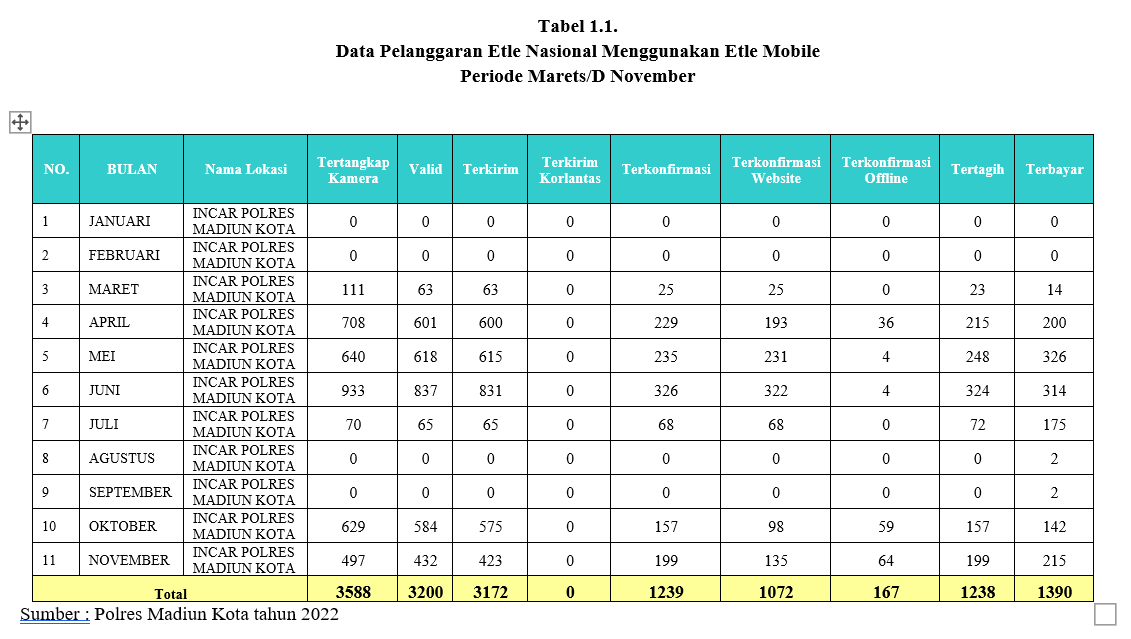 Dari Tabel Tersebut dapat terlihat bahwa jumlah pelanggar yang tertangkap CCTV yang di pasang di sejumlah ruas jalan di wilayah hukum Polres Madiun Kota selama periode Maret s/d November sebanyak 3588 pelangar, yang valid 3200, sedangkan data terkirim untuk di komfirmasi oleh pelangar sebanyak 3172 terkomfirmasi sebanyak 1239, terkomfirmasi melalui website 1072 , terkomfirmasi offline 167, yang tertagih (membayar denda pelanggaran ) 1238 dan dari total jumlah pelangar yang membayar denda pelangaran sebanyak 1390.Tabel tersebut menunjukan bahwa tingkat pelanggaran di wilayah Polres Madiun Kota  pada tahun 2022 meningkat , hal tersebut di sebabkan karena kurangnya  kesadaran dari pada pengguna kendaraan dalam berprilaku tertib dijalan sehingga hal tersbut perlu di lakukan penegakan hukum oleh aparat kepolisian sebagai petugas yang di berikan kewenangan oleh undang-undang dalam menciptakan tertertiban  berlalu lintas.Berdasarkan latarbelakang yang penulis uuraikan diatas penulis mengidentifikasi permasalahan yang menyangkut penegakan hukum lalulintas terutama terkait dengan (1). efektifitas penegakan hukum  lalulintas melalui ETLE (Electronic Traffic Law Enforcement),(2).  Faktor apa saja yang menjadi hambatan dalam penegakan hukum terhadap pelangaran lalu lintas melalui  ETLE (Electronic Traffic Law Enforcement)  dan, (3). Bagaimana solusi terhadap hambat dalam penegakan hukum  pelangaran lalu lintas melalui  ETLE (Electronic Traffic Law Enforcement)  agar dapat di terapkan secara  optimalMetode PenelitianMetode yang digunakan dalam penelitian ini adala metode penelitian hukum normatif ( Yuridis Normatif), penelitian hukum merupakan suatu proses untuk menemukan aturan hukum, prinsip-prinsip hukum, maupun doktrin-doktrin hukum guna menjawab isu hukum yang dihadapi,[8] spesifikasi penelitian ini adalah bersifat deskriptif analitis, dimana analisis dilakukan secara kritis dengan menggunakan berbagai teori dalam ilmu hukum yang berkaitan secara langsung atau tidak langsung dengan permaslahan yang di teliti. menggunakan 2 (dua) pendekatan, yaitu pertama, pendekatan perundang-undangan, yang dilakukan dengan menelaah undang-undang dan peraturan- peraturan lainnya yang berhubungan dengan isu hukum yang sedang diteliti. Kedua, pendekatan konseptual, yang dilakukan dengan beranjak dari pandangan- pandangan, doktrin-doktrin, dan teori-teori yang berkembang dalam ilmu hukum, dengan tujuan untuk menemukan ide-ide yang melahirkan pengertian-pengertian hukum, konsep-konsep hukum, dan asas-asas hukum yang relevan dengan isu hukum. Hal tersebut di lakukan agar hasil penelitian tidak menghasikan kesimpulan yang salah sehingga penulis memiliki dasar  dalam membuat argumntasi hukum yang penulis tuangkan dalam bentuk tulisan dalam penelitian.[9] adapun data yang di gunakan dalam penelitian ini adalah data Primer yang berupa bahan hukum primer meliputi peraturan perundang-undangan dan segala dokumen resmi yang memuat ketentuan hukum. Dalam pengumpulan bahan hukum primer penulis  sebagai langkah awal melakukan inventarisir peraturan perundangan-undangan yang ada kaitannya dengan judul yang penulis teliti, sedangkan Bahan hukum sekunder adalah dokumen atau bahan hukum yang memberikan penjelasan terhadap bahan hukum primer seperti buku-buku, artikel, jurnal, hasil penelitian, makalah dan lain sebagainya yang relevan dengan permasalahan yang akan dibahas dan bahan hukum tertier , yang memberikan petunjuk dan penjelasan terhadap bahan hukum primer dan  sekunder,  seperti kamus, maupun ensiklopedi. Teknik pengumpulan data yang digunakan dalam penelitian ini dilakukan melalui studi kepustakaan yaitu mengumpulkan dan menelusuri peraturan-peraturan hukum, buku-buku, yang terkait judul yang diteliti. Setelah data  data yang berbentuk bahan hukum primer , skunder dan tertier terkumpul di lakukan inventarisasi  untu di lakukan analisas data, Analisa adalah kegiatan dalam penelitian yang berupa melakukan kajian atau telaah terhadap hasil pengolahan bahan Hukum dengan memberikan pemaknaan beserta penafsiran dengan dibantu teori-teori yang telah diuraikan sebelumnya[10]Hasil dan PembahasanMenurut R. Kranenburg, Negara adalah organisasi kekuasaan yang diciptakan oleh kelompok manusia yang disebut bangsa Sedangkan menurut Logemann, Negara adalah organisasi kekuasaan yang menyatukan kelompok manusia yang disebut bangsa[11] Negara hukum ialah negara yang menjalankan pemerintahannya berdasarkan atas kekuasaan hukum (supermasi hukum) dan bertujuan untuk menyelenggarakan ketertiban hukum.[12], Hal ini memberikan pengertian bahwa Negara, termasuk di dalamnya pemerintah dan lembaga-lembaga lainya dalam melaksanakan tindakan apapun yang harus didasari oleh kepastian hukum.Suatu negara hukum dapat diartikan sebagai negara apabila tindakan pemerintah maupun rakyatnya didasarkan atas hukum, untuk mencegah adanya tindakan sewenang-wenang dari pihak pemerintah atau penguasa dan tindakan rakyat yang dilakukan menurut kehendaknya sendiri. I Dewa Gede Atmadja  menguraikannya sebagai berikut : negara hukum dalam arti sempit adalah negara hukum yang didasarkan pada prinsip-prinsip bahwa penyelenggaraan pemerintahannya dibatasi oleh hukum tertulis atau undang-undang, Sedangkan  negara   hukum   dalam arti luas   adalah suatu negara yang idealnya dalam penyelenggaraan pemerintahan yang baik dalam dimensi hukum yang adil (good law on right) [13]Menurut Simorangkir, pengertian negara hukum Indonesia yang berdasar pada UUD 1945 dan Pancasila adalah berbeda dengan pengertian negara hukum dalam kerangka rechtsstaat, seperti yang ada di Belanda. Indonesia ialah negara berdasarkan hukum rechtsstaat tidaklah cukup, namun juga harus dikaji lebih mendalam apakah didalam UUD 1945 juga ditemukan adanya ciri-ciri suatu negara hukum “rechtsstaat.” Penyertaan kata “rechtsstaat” di belakang kata negara hukum menyiratkan makna bahwa prinsip negara hukum yang dianut oleh UUD 1945 tidak menyimpang dari negara hukum pada umumnya “genus begrip.” Negara hukum pada umumnya memiliki ciri khas atau elemen-elemen penting yang harus ada, yaitu antara lain: (1) perlindungan terhadap Hak-hak asasi Manusia; (2) pembagian kekuasaan; (3) asas legalitas; (4) persamaan di depan hukum; (5) kekuasaan kehakiman (peradilan) yang bebas dan tidak memihak.Atas dasar itulah, maka dalam Perubahan Ketiga tahun 2001 terhadap UUD 1943, ketentuan mengenai ide negara hukum kembali dicantumkan secara tegas dalam Pasal 1 ayat (3) berbunyi: “Negara Indonesia adalah Negara Hukum tanpa dicantum lagi kata rechsstaatnya. Konsep negara hukum model Indonesia ini terkandung pengertian adanya pengakuan terhadap prinsip supremasi hukum dan konstitusi, dianutnya prinsip pemisahan dan pembatasan kekuasaan (check and balances) menurut sistem konstitusional, adanya prinsip peradilan yang bebas dan tidak memihak yang menjamin persamaan setiap warga negara dalam hukum, serta menjamin keadilan bagi setiap orang termasuk terhadap penyalahgunaan wewenang oleh pihak yang berkuasa. Dalam paham negara hukum itu, hukum memegang komando tertinggi dalam penyelenggaraan Negara.[2]Eksistensi Pancasila sebagai sumber hukum negara tidak perlu  di persoalkan  karena kedudukannya telah memilki kepastian hukum sebagaimana  tercantum dalam Undang-undang 12 tahun 2011 tentang Pembentukan peraturan perundang-undang.  Menurut Romli  Atmasasmita , bahwa “keberhasilan  pembangunan hukum  harus dilihat dari sisi objeknya, yaitu pembangunan fisik dan non fisik, termasuk pembinaan sumber daya manusia dalam aspek kehidupan beragama, dan etika sosial.[14] Model sistem hukum Pancasila bertujuan utnuk menjaga kestabilan ketertiban dan keamana  dimasyarakat, sehingga model hukum Pancasila daapat menciptakan kondisi kehidupan di masyarakat yang damai dan sejahtera.[14]Hukum yang baik adalah hukum yang mencerminkan nilai-nilai yang hidup dalam masyarakat, masyarakat berubah tak dapat dielakkan dan perubahan itu sendiri dipertanyakan nilai-nilai mana yang dipakai.[15] Hukum memiliki fungsi dan tujuan. Fungsi dan tujuan dari hukum dapat dilihat dari perspektif filsafat hukum. Filsafat hukum terutama hendak menelaah hakikat hukum sebagai perwujudan nilai, hukum sebagai system kaidah dan hukum sebagai alat untuk mengatur masyarakat.Hukum bertujuan mengintegrasikan dan mengkoordinasikan berbagai kepentingan dalam masyarakat karena dalam suatu lalu lintas kepentingan, perlindungan terhadap kepentingan tertentu hanya dapat dilakukan dengan cara membatasi berbagai kepentingan di lain pihak. Kepentingan hukum adalah mengurusi hak dan kepentingan manusia, sehingga hukum memiliki otoritas tertinggi untuk menentukan kepentingan manusia yang perlu diatur dan dilindungi. Perlindungan hukum harus melihat tahapan yakni perlindungan hukum lahir dari suatu ketentuan hukum dan segala peraturan hukum yang diberikan oleh masyarakat  yang  pada  dasarnya  merupakan  kesepakatan   masyarakat    tersebut. untuk mengatur hubungan prilaku antara anggota-anggota masyarakat dan antara perorangan dengan pemerintah yang dianggap mewakili kepentingan masyarakat.[16]Hukum merupakan alat rekayasa sosial yang digunakan untuk melakukan perubahan terhadap pola tingkah laku Masyarakat, agar sesuai dengan aturan yang di kehendaki oleh hukum itu sendiri. Banyak perbutan yang dilakukan oleh Masyarakat menandakan bahwa kesadaran masyarkat akan hukum masih rendah, sehingga hal tersebut menjadikan suatu hal yang sangat penting dalam mengukur Tingkat efektifitas hukum yang di perlakukan dalam suatu negara.Lawrence M. Friedman mengemukakan pendapatnya  bahwa efektif dan berhasil tidaknya suatu penegakan hukum terletak pada tiga unsur sistem hukum. Sistem hukum merupakan keseluruhan aspek dan elemen yang tersusun sebagai satu kesatuan terpadu tentang hukum. Sistem hukum terdiri atas struktur hukum, substansi hukum, dan budaya hukum. agar hukum dapat berjalan  secara efektif dan berhasil, tentunya dengan batasan dan kewenangan yang di milki oleh institusi penegakan yang diatur melalui peraturan perundang-undang yang telah memilki legitimasi dari pemerintah, melalui pengesahan dari Lembaga yang bertugas  Menyusun dan mengesahkan UU tersebut. Hukum akan berjalan efektif apabila ketiga komponen tersebut dapat menjalankan fungsinya masing-masing. Dari ketiga elemen tersebut, budaya hukum memiliki peranan paling penting, apabila budaya hukum diabaikan maka akan terjadi kegagalan dalam sistem hukum yang ditandai oleh kemunculan kesenjangan mengenai isi peraturan hukum antara apa yang dikehendaki oleh hukum dengan praktik yang dijalankan oleh masyarakat.[17]Menurut  Soerjono Soekanto, Efektifitas  hukum adalah bahwa efektif atau tidaknya suatu hukum ditentukan oleh lima faktor yaitu Faktor hukumnya sendiri (UndangUndang), faktor penegak hukum yakni pihak-pihak yang membentuk maupun menerapkan hukum, faktor sarana atau fasilitas yang mendukung penegakan hukum, faktor masyarakat yakni lingkungan dimana hukum tersebut berlaku atau diterapkan,dan faktor kebudayaan, yakni sebagai hasil karya, cipta dan rasa yang didasarkan pada karsa manusia dalam pergaulan hidup.[18] Efektifitas hukum adalah bekerjanya hukum  dalam mengatur dan/atau memaksa Masyarakat  untuk taat  terhadap, dan biasanya di lakukan oleh aparat penegakan yang memilki kekuatan daya paksa sebagai pelaksana undang undang dalam rangka penegakan hukum.Untuk menentuk seseorang dinyatakan telah melakukan perbuatan baik kejahatan maupun pelanggaran tidaklah mudah , hal tersebut perlu ditunjang dengan adanya kemampuan ke ilmuan , agar dalam menentukan seseorang dikatakan bersalah tersebut berdasarkan pada ke ilmuanPelanggaran bila dikaji dari sudut kriminologi hukum adalah  adanya penyimpangan tingkah laku seseorang akibat adanya perbuatan yang spontan yang di lakukan oleh individu tanpa berpikir pan jang tentang akibat dari perbuatannya itu, penyimpang prilaku yang seseorang sering kali menimbukan bahaya bukan saja pada orang di sekitar namun juga berbahaya terhadap diri sendiri. Pelanggaran lalulintas bukan saja berkaitan dengan tidak mematuhinya seseorang terhadap rambu rambu lalulintas/penanda lalulintas, namun pelanggran  lalulintas juga adanya kebiasaan buruk yang cendrung di lakukan berulang dan membahayakan Masyarakat, dalam hal ini yang menurut teori kriminologi di nyatakan sebagai adanya prilaku seseorang yang melakukan pelanggaran hukum melainkan melakukan suatu kejahatan, hal tersebut didasarkan  bahwa pelanggran terhadap peraturan  juga dapat dikatakan  telah melakukan suatu Tindakan  kejahatan yang sifatnya ringan, sehingga hal tersebut perlu di lakukan penegakan hukum terhadap pelaku pelanggaran tersebut.Hukum berfungsi sebagai  perlindungan kepentingan manusia, agar kepentingan manusia terlindungi maka harus dilaksanakan , pelaksanaan hukum dapat  berjalan secara normal, damai, tetapi dapat juga terjadi permasalahan karena adanya pelanggaran hukum, dalam hal ini hukum yang dilanggar harus di tegakan  melalui penegakan hukum. Ddidalam penegakan hukum. Dalam penegakan hukum ada tiga unsur yang menjadi tujuan daripada hukum yaitu kepastian hukum (Rechtssicherheit), kemamfaatan (Zweckmassigkeid) dan keadilan (Gerechtigkeid)[19]. Penggunaan Upaya hukum (termasuk dalam hal ini penegakan hukum pidana) merupakan sebagai salah satu Upaya  guna mengatasi permasalahan sosial yang ada ditataran Masyarakat, termasuk kebijakan penegakan hukum. Penegakan hukum adalah proses dilakukannya Upaya untuk tegaknya hukum dengan katanya lain penegakan hukum adalah Upaya dalam menjalankan fungsi hukum guna tegaknya norma norma hukum secara  nyata sebagai pedoman  perilaku indovidu maupun golongan dalam  hubungan hubungan hukum didalam kehidupan bermasyarakat.[20] inti  dari penegakan hukum adalah adanya kegiatan penyerasian  hubungan nilai nilai  yang  diuraikan dalam kaidah-kaidah  yang implemnatasikan dalam bentuk  sikap dan Tindakan sebagai  rangkaian penjabaran nilai tahap akhir, untuk menciptakan, memelihara dan mempertahankan kedamaian pergaulan hidup. Konsepsi yang mempunyai dasar filosofis tersebut, memerlukan penjelasan lebih lanjut, sehingga akan tampak lebih konkret [21]Efektifitas Penegakan Hukum Terhadap Pelanggaran Lalulintas melalui ETLE (Electronic Traffic Law Enforcement)  Kemajuan dalam bidang teknologi tentunya tidak hanya  berdampak positif   dalam menunjang aktifitas sehari-hari namun juga dengan banyaknya kendaraan di jalan dan semakin mudahnya seseorang  dalam mendapatkan kendaraan baik untuk kepentingan pribadi maupun untuk kepentingan umum, telah membawa dampak negative , sehingga muncul permasalahan yang disebabkan oleh banyaknya kendaraan tersebut seperti timbulnya kemacetan , polusi udara dan yang paling terasa adalah adanya perubahan yang terjadi pada diri seseorang, dimana saat ini banyaknya orang mengunakan kendaraan baik roda dua maupun roda  empat cendrung tidak memilki kesadaran dalam berlalulintas. kurangnya kesadaran dalam berlalulintas seperti yang terjadi di kota Madiun, Dimana dalam oprasi zebra yang dilaksanakan oleh kepolisian Resort Kota Madiun , dimana pada saat dilakukannya oprasi zebra tersebut terjaring 140  orang pelanggar, Dimana para pelanggar tersebut terjadi akibat kurangnya kesadaran pengendara akan keselamatan dalam berkendaraan , dari ke 140 pelanggar tesebut 125 orang diantaranya hanya di berikan sanksi berupa teguran presisi, sedangkan 15 orang lainnya di berikan sanksi berupa tilang manual. Selain di lakukan tilang manual Polres Madiun juga melakukan  tilang elektronik dengan menggunakan mobil yang dilengkapi dengan alat canggih Integrated Node Capture Attitude Record (INCAR) sebagaimana yang di sampaikan  Kepala Satuan Lalu Lintas Polres Madiun AKP Agus Setyawan yang penulis kutif dari https://news.republika.co.id  ,  saat ini penegakan hukum terhadap pengguna kendaraan yang melanggar dengan menggunakan kamera ETLE dan mobil INCAR ,yang bertujuan untuk memaksimalkan pelaksanaan tilang atas pelanggaran lalu lintas yang dilakukan pengendara, selain  menggunakan ETLE dan Mobil Incar Polres madiun juga masih menggunakan tilang manual hal tersebut di lakukan Karena tidak semua pelanggar dapat tertangkap oleh ETLE, maka "Tilang manual tetap diberlakukan guna mengantisipasi masyarakat yang bisa menghindari pemantauan pelanggaran secara elektronik, seperti tidak memasang pelat nomor ataupun knalpot berisik,"Timbunya kecelakaan lalulintas  salah satu faktornya di sebabkan adanya  pelanggaran lalulintas yang ditimbulkan oleh pengendara yang tidak  memilki kesadaran dalam menjaga keselamatan baik pada dirinya ataupun pada orang lain, sehingga hal tersebut perlu dicari solusinya. Salah satu upaya dalam menekan meningkatnya angka kecelakaan lalulintas adalah melalui pelaksanaan oprasi tilang  ataupun meningkatkan pelaksanaan pemantauan dan pengawasan baik oleh petugas kepolisian baik secara langsung dengan mengadakan kegiatan operasi rutin maupun melalui sarana penunjang pelaksanaan penegakan  seperti  pemasangan CCTV di daerah atau kawasan yang sering terjadinya kecelakaan lalulintas atau  terjadinya pelanggaran lalulintas.Berdasarkan hal tersebut maka pelaksanaan penegakan hukum yang di lakukan oleh Polres Kota Madiun dalam menekan angka pelanggaran lalulintas bukan terletak pada banyaknya pelaku pelanggaran yang terjaring oprasi atau yang terekam oleh kamera CCTV yang di pasang si setiap titik yang rawan akan terjadinya pelanggaran lalulintas, namun terletak pada adanya kesadaran Masyarakat dalam berkendaraan dan berlalu lintas , sehingga  hal tersebut dapat di katakana bahwa  pelaksanaan penegakan hukum melalui ETLE efektif. Efektifitas  mengandung kefektifan pengaruh efek keberhasilan atau adanya perubahan prilaku yang terjadi  di Masyarakat, yang berkaitan dengan kesadaran berlalulintas, namun tentunya tidak serta  dapat berubah begitu saja, ada beberapa  yang di jadikan acuan  dalam melaksanakan penegaka hukum terhadap pelanggaran lali lintas agar di katakan efektif.Mengacu kepada teori efektifitas hukum adalah bekerjanya  hukum dalam mengatur dan/atau memaksa Masyarakat  untuk taat  terhadap aturan hukum , dan biasanya di lakukan oleh aparat penegakan yang memilki kekuatan daya paksa sebagai pelaksana undang undang dalam rangka penegakan hukum. Berbicara efektifitas tentunya berbicara juga terkait dengan ukuran seberapa besar pengaruh hukum dapat memberikan dampak perubahan yang positif terhadap Masyarakat, dan efektifitas hukum juga digunakan sebagai indikator keberhasilan para aparat penegak hukum dalam menjalankan tugas penegakan.  Efektitas hukum  menurut Soekanto  memilki 5 ( Lima ) faktor dalam mengukur keberhasilan / ke efektifan penegakan hukum tersebut , antara lain:[22]Faktor hukumnya sendiri (undang-undang).Faktor penegak hukum, yakni pihak-pihak yang membentuk maupun menerapkan hukum.Faktor sarana atau fasilitas yang mendukung penegakan hukum.Faktor masyarakat, yakni lingkungan dimana hukum tersebut berlaku atau diterapkan.Faktor kebudayaan, yakni sebagai hasil karya, cipta dan rasa yang didasarkan pada karsa manusia di dalam pergaulan hidup. Kelima faktor di atas saling berkaitan dengan eratnya, oleh karena merupakan esensi dari penegakan hukum, juga merupakan tolak ukur daripada efektivitas penegakan hukum. Lebih lanjut Soeknato  menjelaskan bahwa pada unsur pertama,  berfungsinya hukum tertulis tersebut  baik atau tidak adalah tergantung  dari aturan hukum itu sendiri, Dimana penjelasan Soekanto tersebut sejalan denga apa yang di sampaikan oleh Romli Atmasasmita bahwa  bahwa faktor-fsktor yang menghambat efektifitas  penegakan hukum tidak hanya terletak pada sikap mental aparatur penegak hukum saja , tetapi  pada faktor sosialisasi ( penyampaian informasi kepada khalayak/Masyarakat), dan hal ini sering kali di abikan dan menganggap bahwa Masyarakat sudah tahu dan paham   terkait dengan peraturan perundang-undangan tersebt, padahal faktanya masih banyak Masyarakat yang elum tahu dan paham akan aturan tersebut.Pada unsur ke dua  adalah,  terkait dengan kinerja dari hukum tersebut yang di jalankan oleh aparat penegaka hukum, Dimana hukum menghendaki adanya aparat yang memilki kemampuan  dan beringtegritas serta professional dalam menjalankan dan melaksnakan penegakan hukum.Unsur ketiga adalah adanya sarana prasarana (fasilitas)  dalam mewujudkan  pelaksanaan tugas penegakan  hukum. Sarana dan prsarana yang dimaksudkan adalah  fasilitas yang dapat digunakan  sebagai alat dalam mencapai tujuan hukum (efektifitas hukum)Unsur yang keempat , bahwa  efektifitasnya hukum dapat memberikan pengaruh atau perubahan yang  positif terhadap Masyarakat. Unsur tersebut   bertujuan memberikan pemahaman terhadap Masyarakat bahwa disiplin dan kepatuhan masyarakat tergantung dari motivasi yang secara internal dari masing masing individunya. Oleh karena itu pendekatan paling tepat dalam hubungan disiplin ini adalah melalui motivasi yang ditanamkan secara individual.Dalam kontek penegakan hukum pelanggaran lalu lintas melalui ETLE (Electronic Traffic Law Enforcement)  bila di tinjau dari teori efektifitas hukum  maka :Faktor hukum Dalam ketentuan Pasal 287 ayat (2) yang berbunyi : “Setiap orang yang mengemudi kendaraan bermotor di jalan yang melanggar aturan perintah atau larangan yang dinyatakan dengan alat pemberi isyarat lalu lintas sebagaimana dimaksud dalam Pasal 106 ayat (4) huruf c dipidana dengan pidana kurungan paling lama 2 (dua) bulan atau denda Rp. 500.000,00,- (lima ratus ribu rupiah).”Berkaitan dengan penegakan hukum  terhadap pelanggaran  lalulintas , bahwa UU No. 22  tahun 2009  tentang Lalu Lintas dan angkutan jalan , undang undangb ini telah mengatur tentang pelanggran lalu lintas. Selain berdasarkan pasal dimaksud dalam Undang-undang LLAJ maka dapat juga digunakan Peraturan Pemerintah Nomor 80 Tahun 2012 tentang Tata Cara Pemeriksaan Kendaraan Bermotor Dijalan dan Penindakan Pelanggaran Lalu Lintas dan Angkutan Jalan, yang mana Peraturan Pemerintah tersebut adalah sebagai pedoman dalam melaksanakan tugas penindakan di lapanganAparat Penegak HukumPeran  pihak kepolisian sebagai garda terdepan dalam mengawasi dan mengatur lalu lintas. Pihak kepolisian, dalam hal ini dari Satuan Lalu Lintas (Satlantas) merupakan unsur yang mempunyai kewenangan menyelenggarakan tugas kepolisian mencakup penjagaan, pengaturan,
pengawalan, patroli, pendidikan masyarakat, dan rekayasa lalu lintas, serta kegiatan lain seperti registrasi dan identifikasi pengadara kendaraan bermotor, penyidikan kecelakaan lalu lintas dan penegakan hukum di bidang lalu lintas.Faktor Sarana prasarana Sebagaimana yang telah penulis uraikan , bahwa  dikepolisian Resort Kota Madiun telah memasang Kamera pemantau (CCTV) di 9 titik yang dipasang di jalan rawan pelanggaran dan kecelakaan lalu lintas, selain menggunakan CCTV kepolisian Resort Kota Madiun juga menurunkan kendaraan yang  dilengkapi alat Integrated Node Capture Attitude Record (INCAR) yang berfungsi menangkap atau memfoto pelanggaran lalu lintas di jalanFaktor MasyarakatKepatuhan hukum pelaksana sistem ETLE yang dilakukan oleh  Masyarakat merupakan faktor yang sangat penting karena Masyarakat  sangat berperan  berhasil tidaknya suatu aturan  dapat di laksnakan , artinya kesadaran Masyarakat sangatlah menentukan keberhasilan suatu sistem penegakan hukum dapat di jalankan. Terkait dengan faktor Masyarakat hal ini tentunya membutuhkan kerja ekstra terutama dalam melakukan sosialisasi tentang pentingnga berkendaraan yang aman dan senantiasa mentaati aturan hukum terkait dengan lalu lintas . berkaitan dengan faktor Masyarakat sampai saat ini Masyarakat  masih berpikiran bahwa hukum itu polisi , arti Masyarakat akan patuh terhadap  aturan apabila  di jalan terdapat petugas.Faktor BudayaFaktor budaya biasanya menyangkut  nilai nilai yang mendasari hukum yang berlaku, nilai nilai yang mana  merupakan konsensi ya g abstrak  mengenai apa yang dianggap baik sehingga  di ikuti dan apa yang buruk akan di hindari,Tidak jauh berbeda dengan faktor Masyarakat karena budaya merupakan  suatu kebiasaan yang di lakukan oleh Masyarakat. Kebiassan Masyarakat terkait dengan ketaatan  dalam berlalu lintas  sebagain besar di pengaruhi oleh keberadaan petugas di jalan  yang  menyebabkan  Masyarakat akan berusaha tertib dan patuh  dalam berkendaraan.Faktor yang menjadi penghambat dalam penegakan hukum terhadap pelangaran lalu lintas melalui  ETLE (Electronic Traffic Law Enforcement)Berdasarkan hasil pengamatan di lapangan dan dari hasil penelusuran data skunder  yang penulis dapatkan melalui website. Pelaksanaan penegakan hukum terhadap pelanggaran lalulintas   melalui sistem ETLE ( Electronic Traffic Law Enforcement) sejati e-tilang lebih memudahkan para pelanggar untuk menyelesaikan permasalahan hukum yang di hadapinya dengan reformasi birokrasi yang efektif serta kepastian hukum terhadap denda tilang yang di dapatkan oleh pelanggar , Akan tetapi, pada kenyataanya penggunaan Aplikasi E-Tilang di Wilayah Hukum Polres Madiun  masih terbilang minim dibandingkan pengunaan tilang manual.Faktor Subtansi Hukum (legal substance)Subtansi hukum adalah berkaitan dengan  berfungsinya norma  , aturan  yang dapat merubah prilaku manusia menjadi lebih baik . substansi hukum (legal substance) menyangkut peraturan perundang-undangan yang berlaku yang memiliki kekuatan yang mengikat dan menjadi pedoman bagi aparat penegak hukumPasal 243 ayat (3) dan Pasal 272, Undang Nomor 22 Tahun 2009 tentang Lalu Lintas dan Angkutan ketentuan pasal tersebut tidak memberikan pengaturan yang memadai berkaitan dengan mekanisme penerapan Tilang elektronik terhadap pelanggaran lalu lintas dan hanya mengatur tentang penggunaan peralatan elektronik sebagai alat bukti pelanggaran lalu lintas di pengadilan. Begitu pula dengan ketentuan Pasal 14 ayat (3), Pasal 23 dan Pasal 28 Pemerintah Nomor 80 Tahun 2012 tentang Tata Cara Pemeriksaan Kendaraan Bermotor di Jalan dan Penindakan Pelanggaran Lalu Lintas dan Angkutan Jalan, belum secara inplist mengatur tentang penggunaan alat bukti elektronik dari rekaman peralatan elektronik dalam penegakan hukum terhadap pelanggaran lalu lintas di jalan raya oleh petugas Polri dan PPNS sebagai alat bukti di sidang pengadilan, sehingga ketentuan pasal tersebut juga tidak memberikan pengaturan yang memadai tentang mekanisme atau prosedur penerapan Tilang elektronik terhadap pelanggaran lalu lintas di jalan raya. Sebagaimana hal tersebut yang di sampaikan Soerjono Soekanto, bahwa ada beberapa kendala terhadap pelaksanaan hukum di lapangan hukum yang berasal dari undang-undang yaitu: (a) Tidak diikutinya asas-asas berlakunya undang-undang; (b) Belum adanya peraturan pelaksanaan yang sangat dibutuhkan untuk menerapkan undang-undang; (c) Ketidakjelasan arti kata-kata di dalam undang-undang yang megakibatkan kesimpangsiuran di dalam penafsiran serta penerapannyaFaktor Sumber Daya Manusia ( Aparat penegak Hukum )Kesiapan Aparat penegak hukum dalam beradaptasi dengan sistem e-tilang petugas kepolisian tidak mampu beradaptasi dengan ketentuan penggunaan e-tilang sebagai sarana tindak pelanggaran, karena memiliki birokasi yang lebih rumit di bandingkan tilang konvesional dan petugas dalam penggunaan e-tilang di Polres Madiun  tidak melaksanakan sesuai dengan SOP e-tilang menurut Peraturan Kepala Korps Lalu Lintas Kepolisian Negara Republik Indonesia No. 6 Tahun 2018 tentang Standar Operasional, Prosedur Penindakan Pelanggaran Lalu Lintas Dan Angkutan Jalan Dengan Surat Tilang Elektronik. Hal tersebut terlihat dari pengisian identitas yang harus dilaksanakan dua kali karena perlu di salin ke Blangko Biru sebelum pelanggar teregistrasi dengan e-tilang. Petugas sebagai pelaksana penggunaan aplikasi e-tilang pun merasa hal ini menyulitkan dan memakan waktu karena hal tersebut, dengan berbagai keluhan yang di sampaikan oleh petugas sebagai penindak ini menjadi alasan bahwa tilang konvensional lebih mudah untuk menyelesaikan perkara yang menjadi kewajiban dalam penindakan pelanggaran lalu lintas di jalan raya ketimbang menggunakan aplikasi etilang sebagai penindakan pelanggaran lalu lintasSarana PrsaranaSarana  prasaranan dalam penegakan hukum melalui ETLE ( Electronic Traffic Law Enforcement)  sebagai sarat utamanya , adalah tersedianya fasilatas pemantau , atau perekam  yang berupa CCTV. Pemasangan CCTV masih terbatas di daerah atau di titik titik yang rawan terjadinya kecelakaan lalulintas dan terjadinya pelanggaran lalulintas belum terpasang menyeluruh , hanya baru 9 titik yang di pasangi dengan CCTV, sementara dititik lainya belum terpasang, hal tersebut yang mengakibatkan belum dapat berjalannya pelaksanaan penegakan hukum.Ada dua hal yang perlu mendapatkan perhatian yakni keperluan atau kebutuhan yang bertitik tolak pada segi individual dan adanya kekurangan-kekurangan yang bertolak pada segi sistemnya. Suatu organisasi tanpa didukung dengan penyediaan sarana dan prasarana penyidikan yang memadai maka pelaksanaannya tidak akan berjalan dengan baik. Demikian pula dengan jumlah dan kondisi serta fasilitas yang ada. Tersedianya sarana dan prasarana yang cukup dengan kualitas yang baik, sangat dibutuhkan setiap instansi termasuk penegak hukum dalam menyelenggarakan kegiatannya untuk mencapai tujuan yang diharapkan. Tanpa adanya sarana dan prasarana, tujuan akan dicapai tidak optimal.Faktor Kesadaran Hukum Faktor kesadaran hukum masyarakat terkait dengan budaya hukum Masyarakat adalah meliputi pandangan, kebiasaan maupun perilaku dari masyarakat mengenai pemikiran nilai-nilai dan pengharapan dari sistim hukum yang berlaku, dengan perkataan lain, budaya hukum itu adalah iklim dari pemikiran sosial tentang bagaimana hukum itu diaplikasikan, dilanggar atau dilaksanakan. Kultur hukum (Legal culture) menyangkut budaya hukum yang merupakan sikap manusia (termasuk budaya hukum aparat penegak hukumnya) terhadap hukum dan sistem hukum..Sebagian Masyarakat masih memilki anggap bahwa hukum adalah polisi, kehadiran CCTV sebagai alat perekam kejadian adanya pelanggran lalulintas , bagi Sebagian Masyarakat tidak berpengaruh , Masyarakat akan mentaati aturan manakala  mereka berhadapan langsung dengan petugas , atau disetiap perepatan ada petugas kepolisian yang  melakukan pengawasan terhadap pengguna jalan. Hal ini yang menyebabkan kenapa pelaksanaan penegakan hukum melalui sistem ETLE ( Electronic Traffic Law Enforcement), belum dapat di laksnakan secara optimal  karena kesadaran  para pengguna  jalan ,belum menyadari pentingnya berprilaku baik dalam berkendaraan akan memberikan perlindungan secara tidak langsung baik bagi pengendara maupun bagi orang lain.Faktor Budaya Hukum Faktor budaya hukum Masyarakat  faktor yang berhubungan dengan lingkungan  Masyarakat, Dimana ketentuan tentang tilang elektronik  terhadap pelanggaran lalulintas  berlaku dalam hal ini  kondisi Masyarakat sebagai pengendara di wilayah Madiun . salah satu kebiasaan Masyarakat dalam menggunakan kendaraan menuju suatu lokasi sebagai tempat yang dituju sering sekali melakukan perbuatan dengan memotong jalan pintas, yaitu dengan melakukan pelanggaran melalui jalan yang di berlakukan untuk satu arah. Hal inilah yang akan meyebabkan sering terjadinya kecelakaan, karena kebiasaan yang kerap di lakukan oleh Masyarakat. Prilaku tidak disiplinlah yang mengakibatkan orang lain mengalami kerugian baik secara fisik maupun non fisik. Budaya hukum Masyarakat merupakan kebiasaan yang lakukan oleh Masyarakat secara terus menerus dan berulang dengan  tidak menghiraukan larangan yang telah di sampaikan oleh pihak kepolisian Madiun baik secara langsung dengan memasang rambu rambu lalu lintas yang bersifat melarang , maupun secara tidak langsung melalui media media informass lainya. Hukum dapat di jalankan dengan baik apabila adanya kesadaran  dari seluruh lapisan Masyarakat dan juga peran penugas dalam menegakan aturan hukum tersebut.SimpulanEfektifitas hukum  dalam pelaksanaan penegakan hukum pelanggaran lalulintas melalui ETLE (Electronic Traffic Law Enforcement), bukan terletak dari berapa banyak orang yang yang melanggar lalulintas dapat ditegakan , tapi efektifitas hukum adalah adanya perubahan prilakukan masyarakat dalam berkendaraan yang lebih baik dan adanya pemahaman Masyarakat melalui adanya kesadaran hukum.Hambatan dalam penegakan hukum pelanggaran lalulintas melalui ETLE (Electronic Traffic Law Enforcement)Faktor hukum , kurang berfungsinya norma  , aturan  yang dapat merubah prilaku manusia menjadi lebih baik, hal tersebut karena kurang di pahami terkait subtansi hukum yang ada dalam peraturan perundang-undangan tersebut.Faktor SDM (aparat penegak hukum ), belum terpadunya antara hukum dengan aparat penegak hukum, hal tersebut masih terlihat banyaknya aparat penegak hukum yang belum memahami cara bekerjanya sistem ETLE (Electronic Traffic Law Enforcement), yang secara birokrasi pengisian identitas yang harus dilaksanakan dua kali karena perlu di salin ke Blangko Biru sebelum pelanggar teregistrasi dengan e-tilang. Petugas sebagai pelaksana penggunaan aplikasi e-tilang pun merasa hal ini menyulitkan dan memakan waktu sehingga menghambat dalam pekerjaan .Sarana prasarana, Pemasangan CCTV masih terbatas di daerah atau di titik- titik yang rawan terjadinya kecelakaan lalulintas dan terjadinya pelanggaran lalulintas belum terpasang secara  menyeluruh , hanya baru 9 titik yang di pasangi dengan CCTV, sementara dititik lainya belum terpasang, hal tersebut yang mengakibatkan belum dapat berjalannya pelaksanaan penegakan hukum.Faktor kesadaran hukum, Masyarakat masih memilki anggap bahwa hukum adalah polisi, kehadiran CCTV sebagai alat perekam kejadian adanya pelanggran lalulintas , bagi Sebagian Masyarakat tidak berpengaruh , Masyarakat akan mentaati aturan manakala  mereka berhadapan langsung dengan petugas , atau disetiap perepatan ada petugas kepolisian yang  melakukan pengawasan terhadap pengguna jalan.Faktor Budaya hukum,adanya kebiasaan Masyarakat yang di lakukan secara terus menerus , dalam melakukan aktifitas sehari-hari, sehingga hal tersebut sangat menyulitkan petugas, karena faktor budaya adalah masalah pemahaman , hukum hanya sebatas wacana belum menjadi kebutuhan dalam berprilaku baik.Saran Perlu adanya pelatihan yang lebih intens terhadap  Petugas Penindakan di lapangan maupun Operator dalam pelaksanaan penegakan hukum  melalui sistem ETLE ( Electronic Traffic Law Enforcement)  sehingga setiap petugas di lapangan maupun operator memiliki kemampuan yang handal yang dapat menunjang kinerja pelayanan polri terhadap  Masyarakat , Perlunya adanya Edukasi terhadap masyarakat Berupa Sosialisasi Lebih Masif Dan Juga Membiasakan Masyarakat Mandiri Apabila Menjadi Pelanggar Tilang Elektronik (Tanpa Panduan Lagi Dari Petugas Back Office)Referensi[1]	S. RIDWAN, “MENINGKATKAN PELAYANAN MELALUI PENGEMBANGAN E-GOVERNMENT,” Sekertariat Daerah kabupaten Dompu, Dompu, pp. 1–7, 2022. [Online]. Available: https://setda.dompukab.go.id/meningkatkan-pelayanan-melalui-pengembangan-e-government.html[2]	ESTIN DIAN MARSASI, “EFEKTIFITAS PENEGAKAN HUKUM PELANGGARAN LALU LINTAS VIA ELECTRONIC TRAFFIC LAW ENFORCEMENT ( ETLE ) ( Study Kasus Polres Madiun Kota Jawa Timur ),” Pasundan University Postgraduate Program, 2024.[3]	P. Pusat, Undang-undang (UU) Nomor 22 Tahun 2009 tentang Lalu Lintas Dan Angkutan Jalan, vol. 1. Indonesia: LN. 2009/ No. 96, TLN NO. 5025, LL SETNEG : 143 HLM, 2009, pp. 1–203. [Online]. Available: https://peraturan.bpk.go.id/Details/38654/uu-no-22-tahun-2009[4]	K. POLRI, “Membaca Peran dan Dampak Kehadiran ETLE Nasional,” KORLANTAS POLRI, Jakarta, Mar. 23, 2021. Accessed: Apr. 14, 2024. [Online]. Available: https://korlantas.polri.go.id/news/membaca-peran-dan-dampak-kehadiran-etle-nasional/[5]	Ambar Suci Wulandari, “Inovasi Penerapan Sistem E-Tilang Di Indonesia,” J. Stud. Islam dan Sos. Al Masbut, vol. 14, no. 1, pp. 2–10, 2020, [Online]. Available: https://ejournal.iaingawi.ac.id/index.php/almabsut/article/view/393[6]	P. Utomo, “Kajian Hukum Dan Masyarakat (Sebuah Pengantar),” Qistie, vol. 6, no. 2, pp. 1–45, 2012, [Online]. Available: https://www.publikasiilmiah.unwahas.ac.id/index.php/QISTIE/article/view/1461%0Ahttps://www.publikasiilmiah.unwahas.ac.id/index.php/QISTIE/article/viewFile/1461/1545[7]	MUHAMMAD HAFIZ AL HAKIM, “TINJAUAN KRIMINOLOGIS TERHADAP PELANGGARAN LALU LINTAS YANG DILAKUKAN ANAK DIBAWAH UMUR DIWILAYAH POLRESTA PALEMBANG,” Sriwijaya University, 2018. [Online]. Available: https://repository.unsri.ac.id/6202/[8]	Peter Mahmud Marzuki, “penelitian Hukum,” in Edisi Revisi, Edisi Revi.Jakarta: Kencana, 2017, pp. 1–209.[9]	Soerjono Soekanto dan Sri Mamuji, “Penelitian hukum normatif: suatu tinjauan singkat,” in 1, 1st ed.Jakarta: rajawali press, 2010, p. 128.[10]	Mukti Fajar dan Yulianto Achmad, “Dualisme penelitian hukum: normatif & empiris,” in 1, 1st ed.Yogyakarta: Pustaka Pelajar, 2017, p. 22. [Online]. Available: https://mh.umy.ac.id/wp-content/uploads/2016/02/Dualisme-Penelitian-Hukum.pdf[11]	M. Ali, “Perbandingan Konsep Negara Hukum,” Biro Huk. Sekr. Jenderal Kementeri., pp. 1–32, 2020, [Online]. Available: https://jdih.kkp.go.id/uploads/posts/892dc-perbandingan-konsep-negara-hukum-indonesia.pdf[12]	SF Marbun, “Negara Hukum dan Kekuasaan Kehakiman,” J. Huk. IUS QUIA IUSTUM, vol. 6, no. 9, pp. 9–19, 2016, [Online]. Available: https://journal.uii.ac.id/IUSTUM/article/view/6931[13]	I Dewa Gede Atmadja, “Problematika konstitusi Indonesia sesudah perubahan UUD 1945,” in 1, Revisi.Malang: Setara Press, 2012, p. 242.[14]	ROMLI ATMASASMITA, “Moral Pancasila, Hukum, dan Kekuasaan,” in 1, Bandung: Refika Aditama, 2020, p. 132.[15]	B. Kusumohamidjojo, “Filsafat hukum:problematik ketertiban yang adil,” in 1, Jakarta: Gramedia Widiasarana Indonesia, 2004, p. 328.[16]	Satjipto Rahardjo, “Ilmu hukum,” Bandung: PT Citra Aditya Bakti, 2014, p. 414.[17]	C. Fata, “Efektivitas Peraturan Pelaksanaan Bimbingan Perkawinan Calon Pengantin Perspektif Teori Sistem Hukum Lawrence M. Friedman,” Ethesis UIN Maulana Malik Ibrahim Malang, 2022.[18]	Soerjono Soekanto, “Faktor-faktor Yang Mempengaruhi Penegakan Hukum,” 7th ed.Jakarta: Rajawali Pers, 2013, p. 78.[19]	S. Hartini, “Kajian tentang kemandirian lembaga kepolisian dalam penegakan hukum pada era reformasi,” J. Civ. Media Kaji. Kewarganegaraan, vol. 7, no. 1, pp. 1–23, 2010, [Online]. Available: https://journal.uny.ac.id/index.php/civics/article/view/3460[20]	Barda Nawawi Arief, “Masalah Penegakan Hukum dan Kebijakan Hukum Pidana dalam Penanggulangan Kejahatan,” 1st ed.Jakarta: kencana, 2007, p. 264.[21]	A. T. S. Gultom, “Penegakan hukum tindak pidana pelanggaran lalu lintas (STUDI TENTANG GAGASAN MODEL ALTERNATIF PENYELESAIAN TINDAK PIDANA PELANGGARAN LALU LINTAS DI KEPOLISIAN RESORT SLEMAN),” Huk. dan Sist. Peradil. Pidana, vol. 1, no. 1, pp. 1–111, 2012.[22]	Y. Nugroho and P. Pujiyono, “Penegakan Hukum Pelanggaran Lalu Lintas oleh Anak: Analisis Kepastian dan Penghambat,” J. Pembang. Huk. Indones., vol. 4, no. 1, pp. 49–60, 2022, doi: 10.14710/jphi.v4i1.49-60.